Ф.И.О. учителя Лавриненко О.Д.Предмет ТехнологияКласс 2 «И»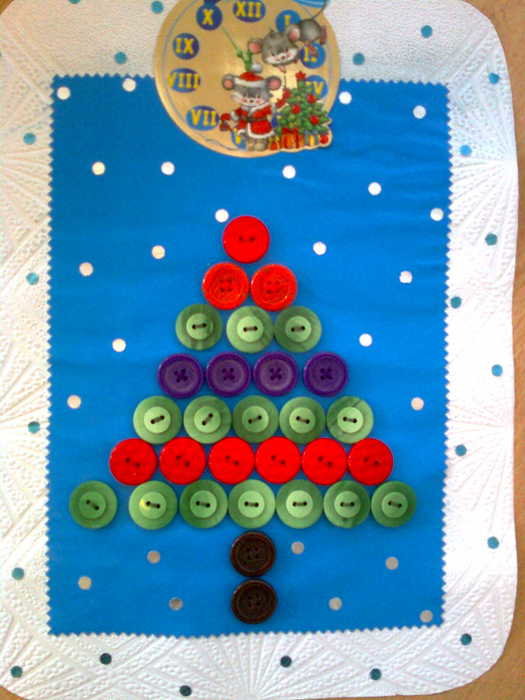 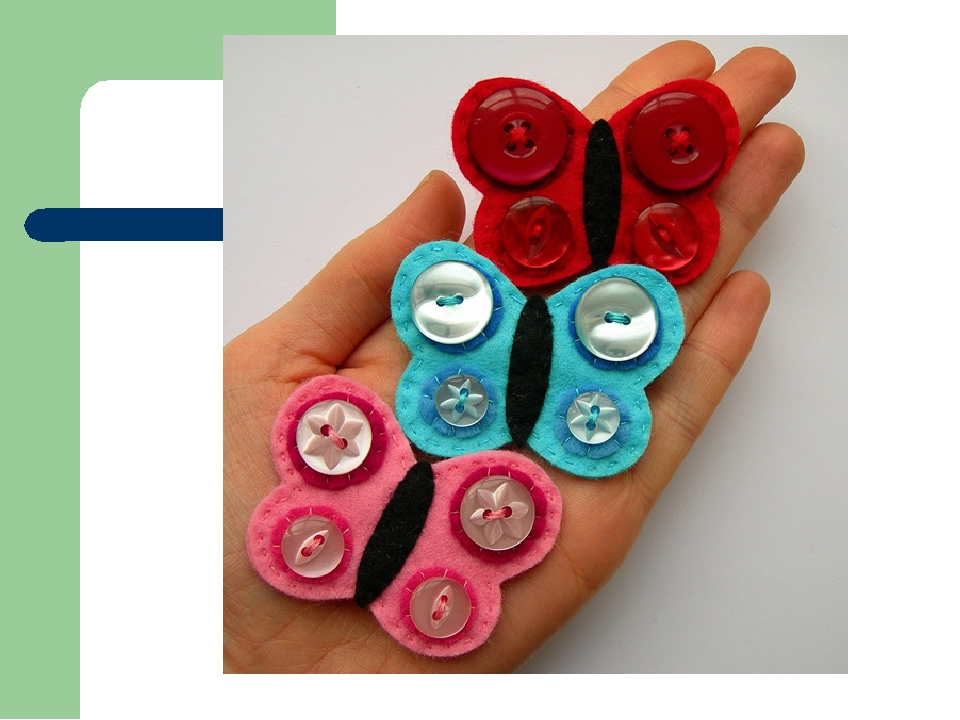 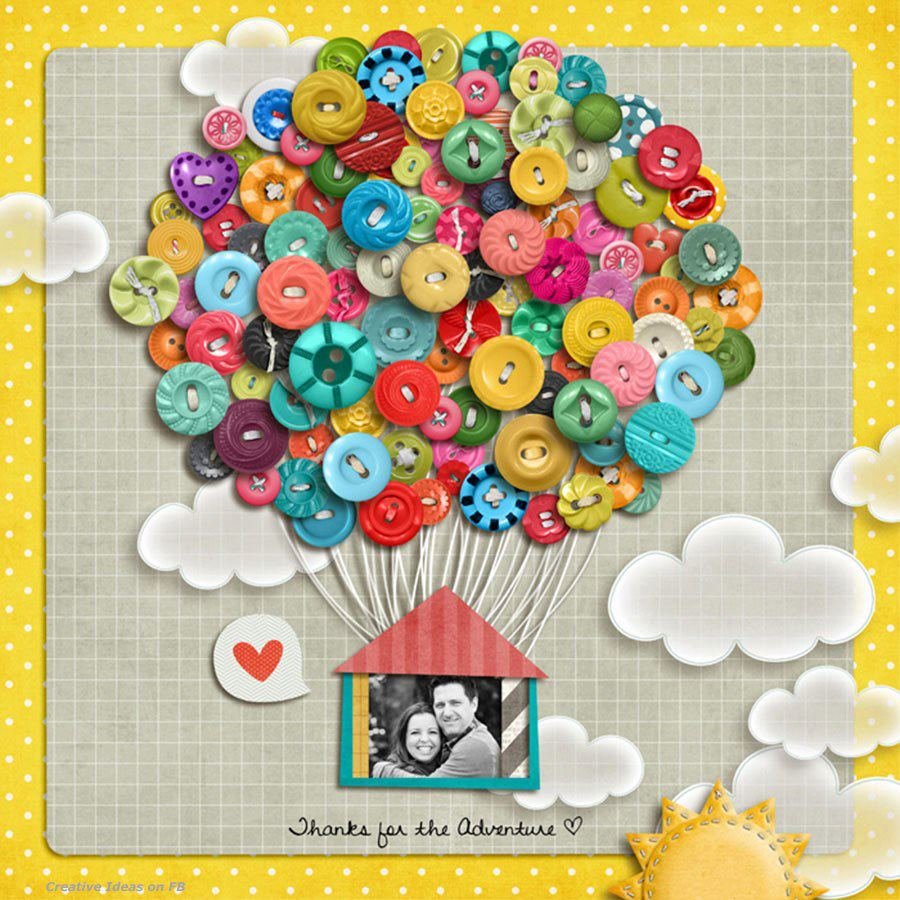 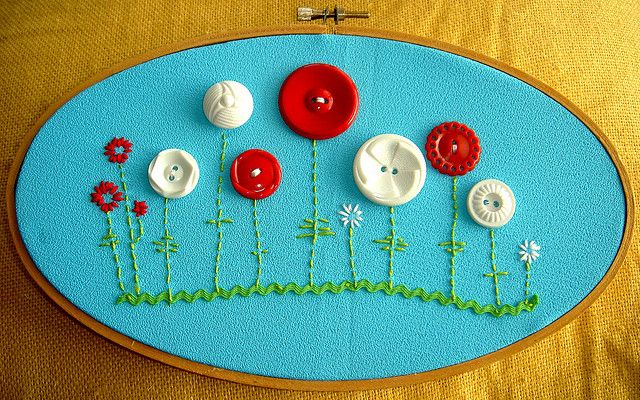 № п/пДатаТемаТемаРесурсДомашнее заданиеФорма отчета№ п/пДатапланфактРесурсДомашнее заданиеФорма отчета129.05Как ткань превращается в изделие? Лекало.Как ткань превращается в изделие? Лекало.Стр. 126-129Выполнить поделку из пуговиц. Образец в приложении №1 (см. ниже)olga.lavrinencko2016@yandex.ruвацап , скайп, телефон